ARVESTUSLEHT	                                                                                                                                       Lille 13 10614  Tallinn												             Tel: 668 4360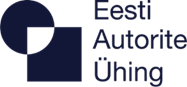 Avalikult esitatud muusika kohta	                                                                                                                                   eau@eau.org                                    näidendis                                                                                                                                         Litsentsitasu määrad:1. tasulise sissepääsu korral sõltub litsentsitasu suurus näidendi piletite müügist saadud sissetulekust ja kasutatud Teoste kestvusest:kasutatud Teoste kestvus	litsentsitasu suuruskuni 2 minutit				0,5% näidendi piletite müügist saadud        			         sissetulekust (ilma käibemaksuta)2 minutit 1 sek. kuni 4 minutit		1%		4 minutit 1 sek. kuni 6 minutit		1,5%6 minutit 1 sek. ja rohkem		2%Tasuta sissepääsu korral on litsentsitasu suurus 3,20 € näidendi ühe etenduse eest.Eelnimetatud litsentsitasu määrad ei sisalda vastavalt Käibemaksususeadusele EAÜ poolt lisatavat käibemaksusummat.Viivis iga maksmisega viivitatud kalendripäeva eest on 0,3%. Leppetrahv iga finantsaruande esitamisega viivitatud päeva eest on 12,80 € ja iga repertuaariaruande esitamisega viivitatud päeva eest 3,20 €.________________________________________________________________Arvutatud litsentsitasu:KOKKU MÜÜDUD PILETEID _________________________________ tk.SUMMAS __________________________________________________€1. tasulise sissepääsu korral _____% summas _______________ €2. tasuta sissepääsu korral _______________ €

Esitatud andmed on õiged:_____________________________ kuupäev____________________________________________________________nimiTEATERLEPINGU NR.ARUANDE PERIOODNÄIDENDI PEALKIRIESITUSKORDADE ARVKONTAKTISIK JA TEL.